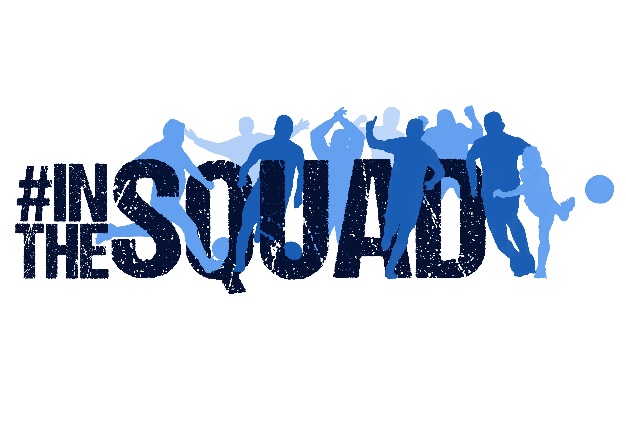 Questionnaire 2017/18Once you’ve completed this questionnaire, simply send it back to us (with a photo of yourself if possible) to media@hartlepoolunited.co.uk Thank you for your support.NameWhere do you stand/sit?What can you remember about your first-ever Pools game?How did you first start watching Pools and who brought you to your first game?Which has been your favourite ever Pools game and why?Who is your all-time favourite Pools player and why?Who is your all-time favourite Pools Manager and why?Can you describe the best goal you’ve seen scored by a Pools player?What has been your best moment as a Pools fan so far?What are your hopes for the 2017/18 season?What three words would you say sum up being a Pools fan?